Permisos pels documents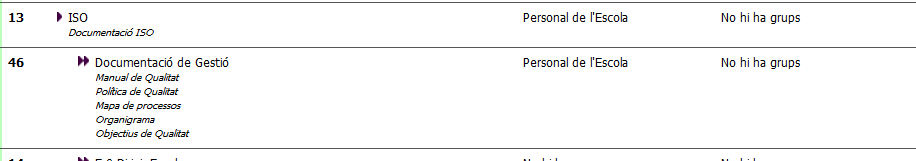 Missatge de no permetre accés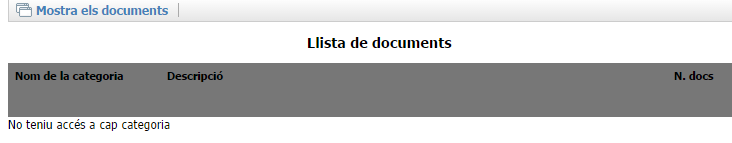 